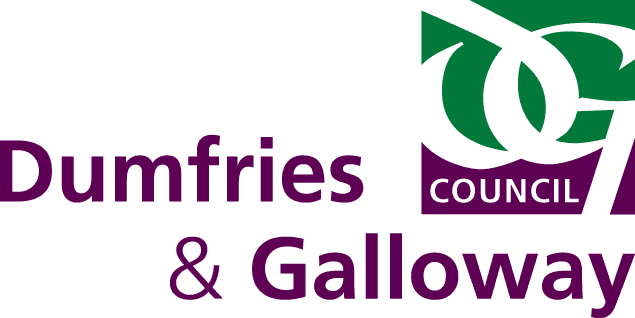 Application for Licence FEES:Initial Grant or Renewal of licence £214.00PAYMENT:Payment can be made by the following  – Credit/Debit Card – by calling Dumfries and Galloway Council’s Trading Standards on 030 33 33 3000I, the undersigned, do hereby apply for a Licence to keep a Boarding Establishment and do hereby declare the above particulars to be true and complete to the best of my knowledge and belief.  I, also agree to the details provided in the shaded area will be published on Dumfries & Galloway Council’s Website.Business NameAddress of Boarding EstablishmentPostcode of Boarding EstablishmentName of Applicant(s)Address of ApplicantLandline Telephone NumberMobile Telephone NumberEmail AddressState whether dogs and/or cats are being boardedNumber of dogs being boardedNumber of cats being boardedIs or has the applicant(s) ever been disqualified; (please insert √)Is or has the applicant(s) ever been disqualified; (please insert √)YesNounder this Act, from keeping a boarding establishment for animals under this Act, from keeping a boarding establishment for animals under The Pet Animals Act 1951, from keeping a pet shopunder The Pet Animals Act 1951, from keeping a pet shopunder the Protection of Animals (Amendment) Act 1954, from having the custody of animalsunder the Protection of Animals (Amendment) Act 1954, from having the custody of animalsunder section 28 F (1) and (2) of the Animal Health Act 1981under section 28 F (1) and (2) of the Animal Health Act 1981under section 40 (1) and (2) of the Animal Health and Welfare (Scotland) Act 2006under section 40 (1) and (2) of the Animal Health and Welfare (Scotland) Act 2006Give brief description of accommodation to be used for home boarding animals;Give brief description of accommodation to be used for home boarding animals;Give brief description of accommodation to be used for home boarding animals;Give brief description of accommodation to be used for home boarding animals;Signature of ApplicantDateDumfries and Galloway Council Trading StandardsMilitia House English Street DUMFRIES DG1 2HR TradingStandards@dumgal.gov.uk030 33 33 3000For Official Use OnlyFor Official Use OnlyFor Official Use OnlyFee PaidDate Fee PaidDate Receipt Issued